08.08.2022 В первое воскресенье августа, по давней традиции, вся наша страна отмечает профессиональный праздник людей, нелёгкий труд которых заставляет бежать по рельсам поезда с огромным количеством пассажиров, самыми разными и очень важными для нас грузами - День железнодорожника. 8 августа, педагоги станции юных техников провели познавательно-развлекательное мероприятие «Железная дорога». В игровой форме ребята закрепили свои знания о профессиях людей, которые работают «на железной дороге» (машинист, проводник и др.). В завершении педагог с детьми нарисовали яркий поздравительный плакат. Мероприятие прошло в тёплой и дружеской обстановке. 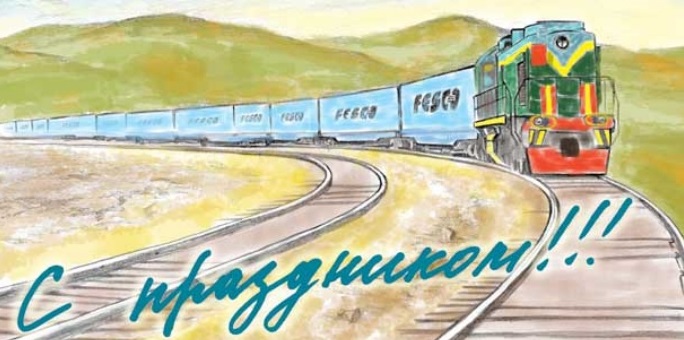 